Приложение 1Отчет о проведении школьного этапа спортивных соревнованийшкольников «Президентские состязания»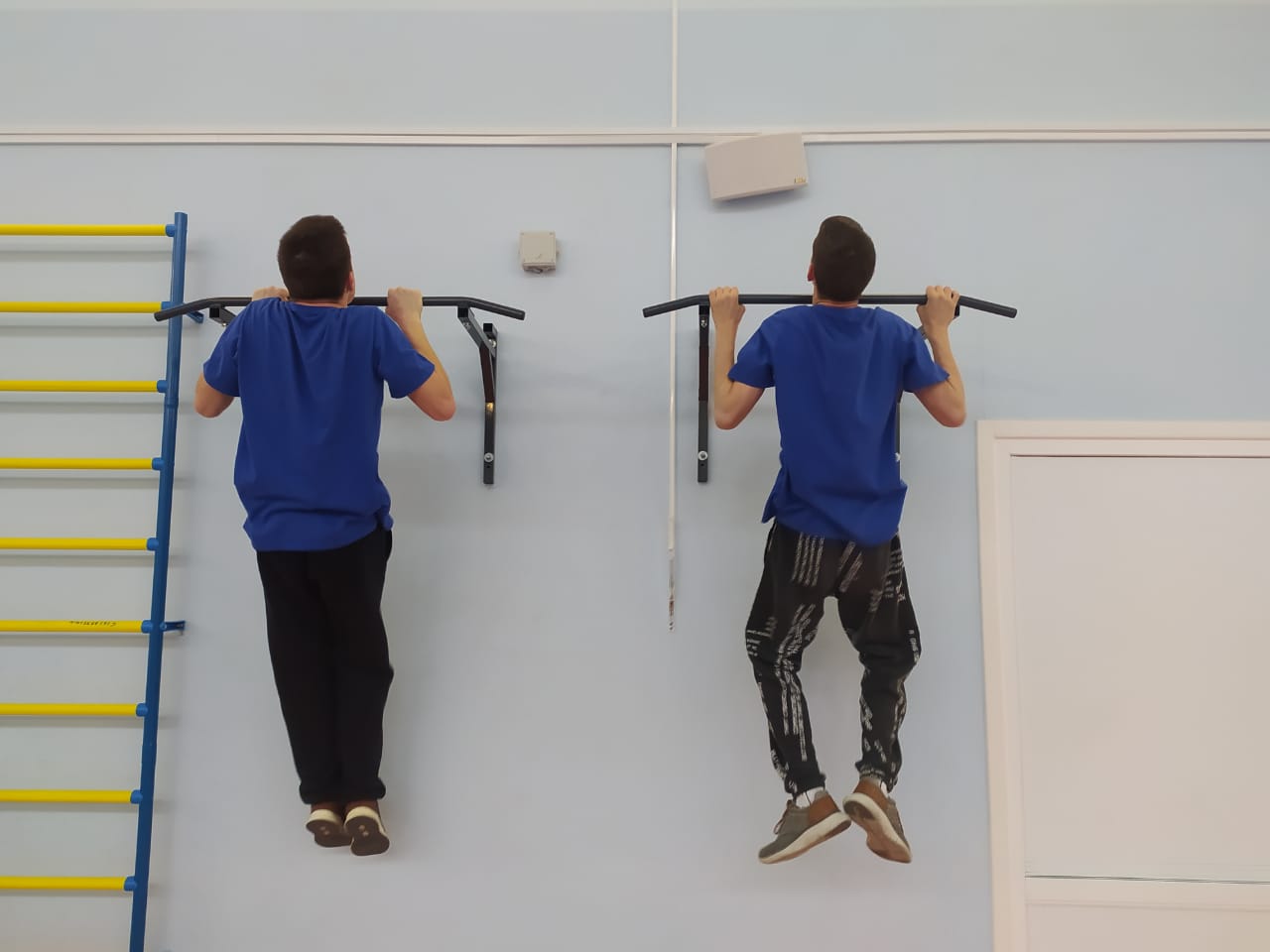 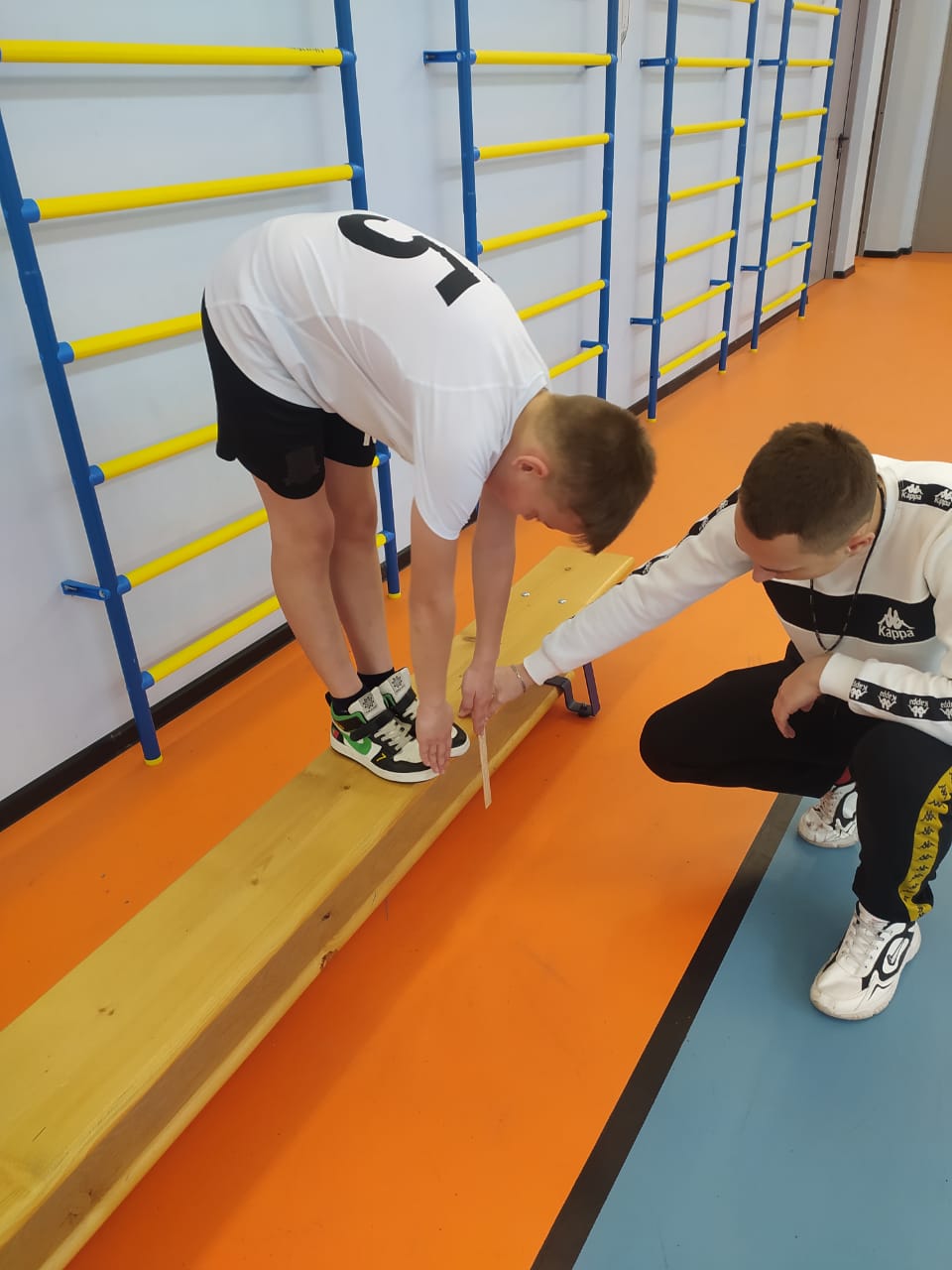 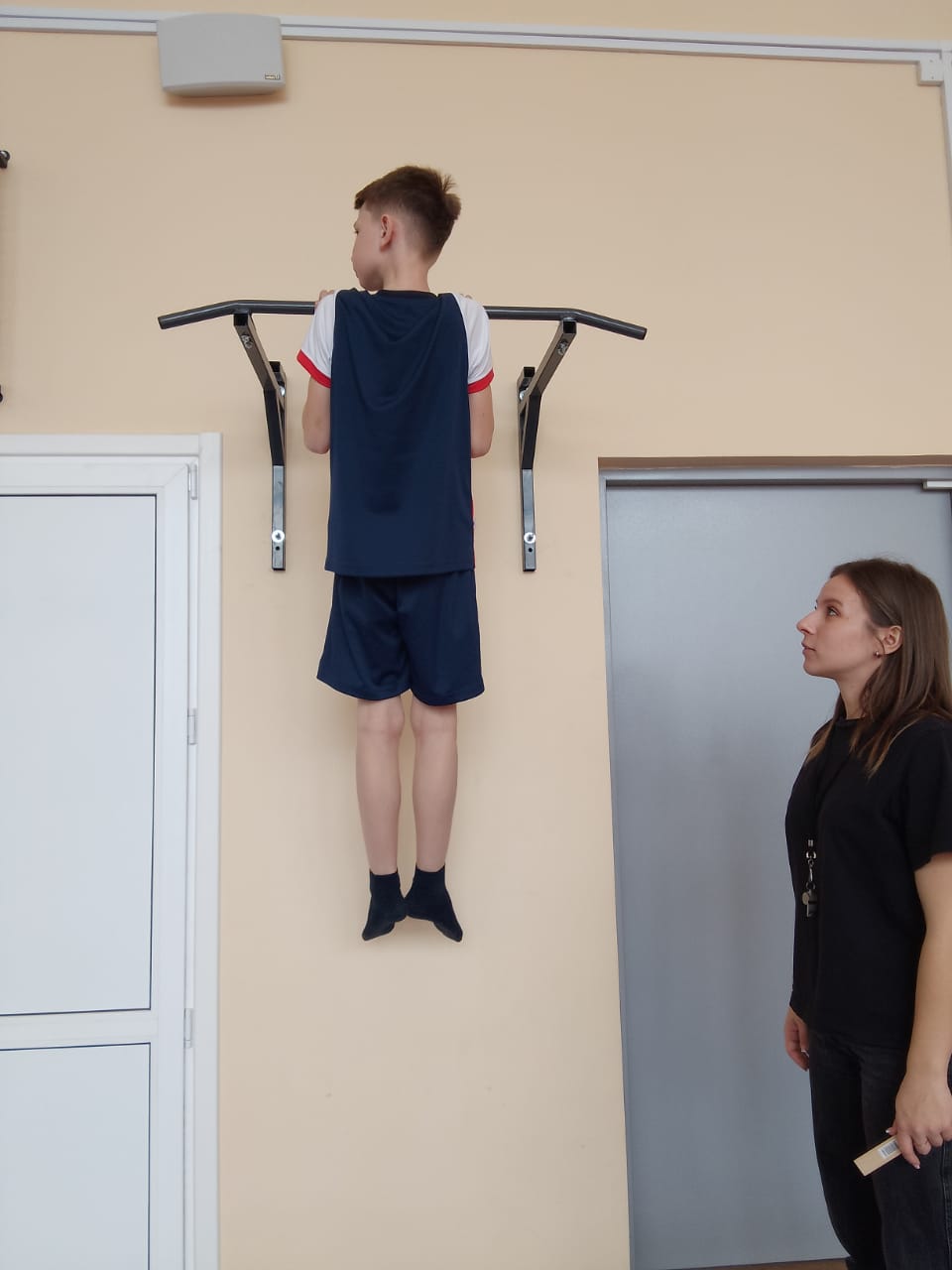 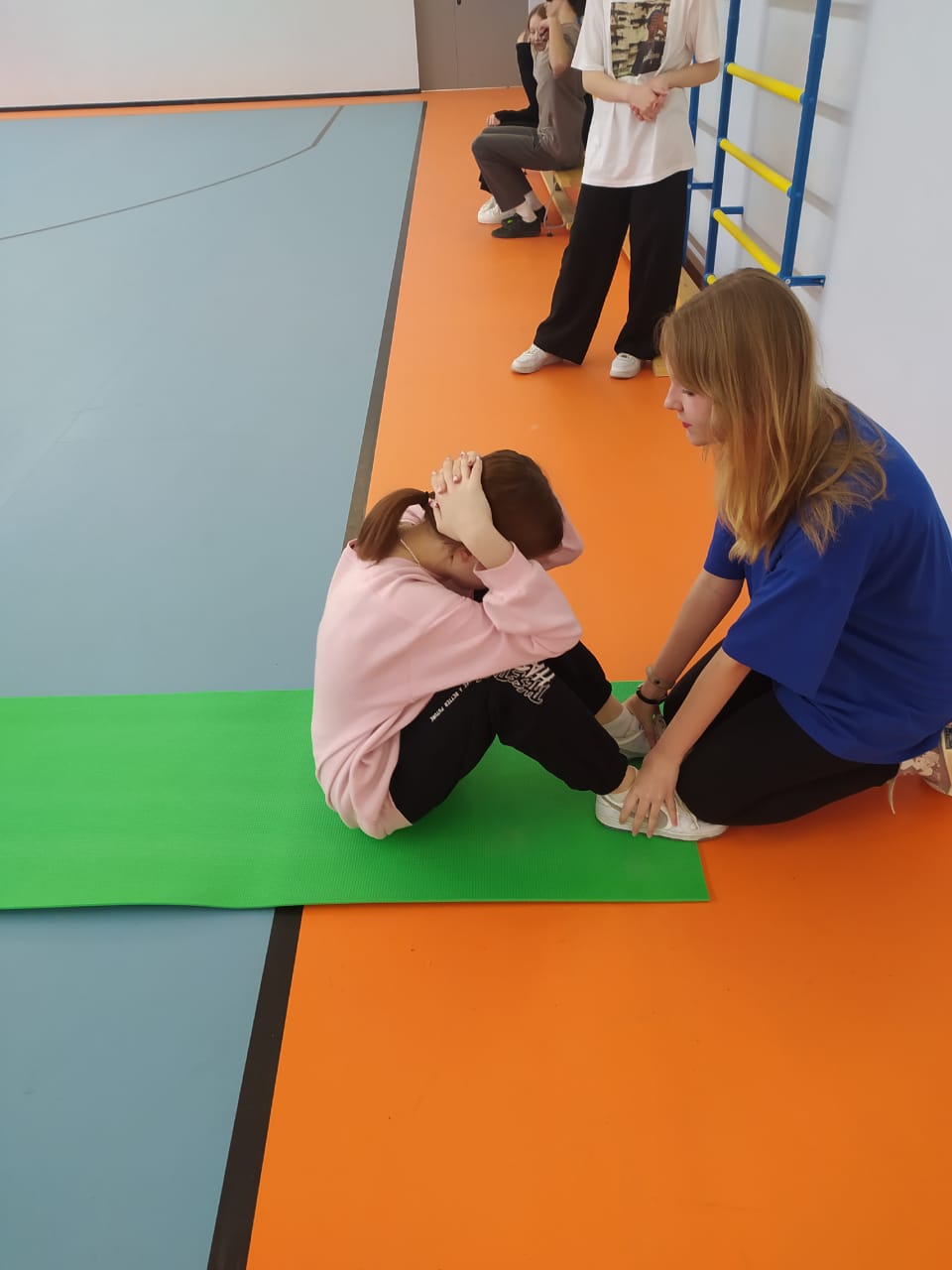 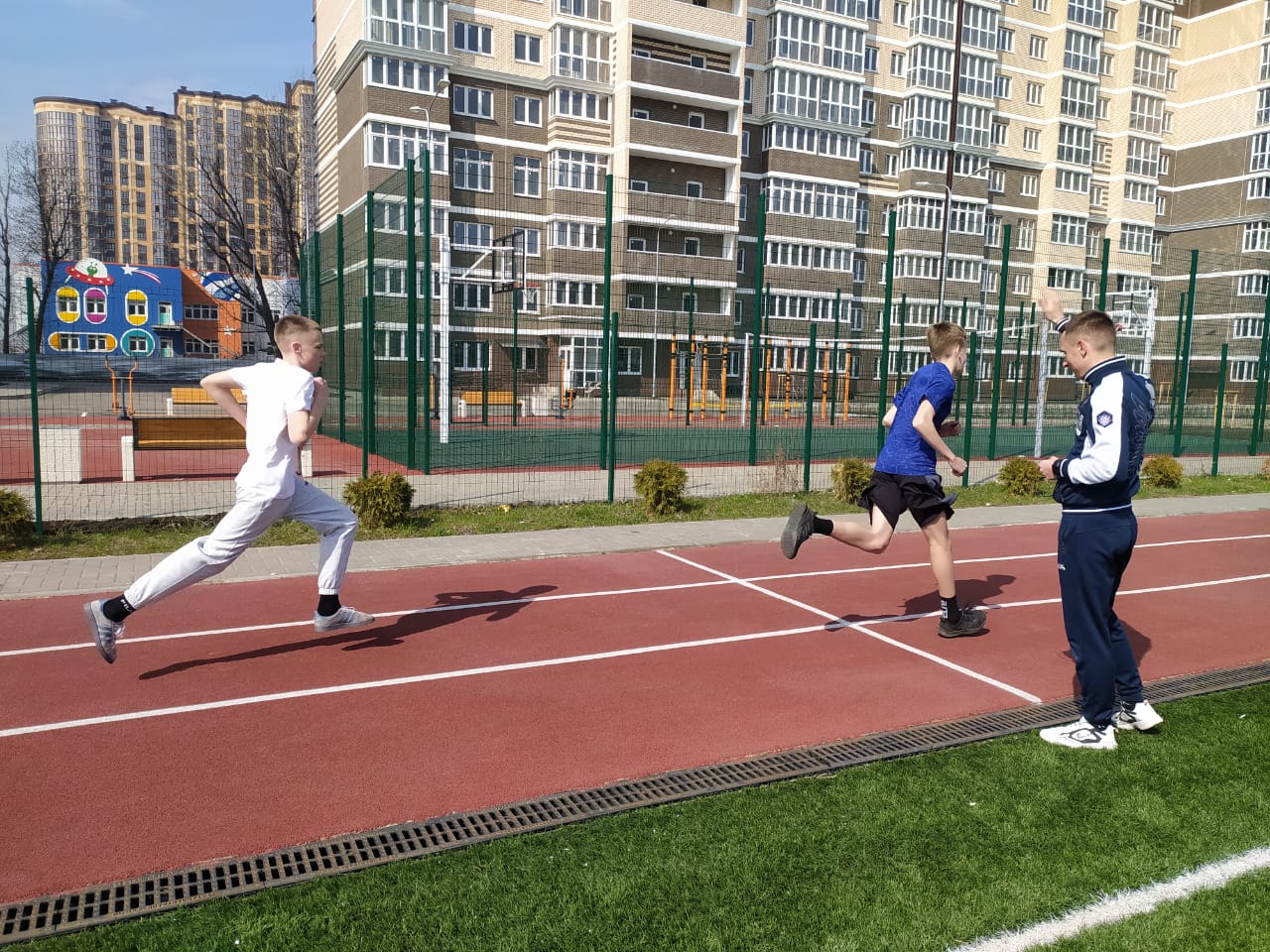 № п/пООДата                проведенияКатегория участниковОбщий охватКраткое описание1МАОУ СОШ 102-Ф08.11-15.11.20231-11 кл.524Спортивное многоборье ( тесты). Эстафетный бег.2